    St Barbara’s Primary School     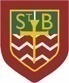  Moving forward, any emails you wish to send can you please do so via my glow account- gw13mceleneylauren@glow.sch.ukCurricular Areas Primary 1 Suggested Daily Learning ActivitiesThursday 5th June 2020LiteracySpecial Mission- Yesterday I sent you all an email with a special task for all of our primary one pupils. Please use today’s Literacy time to complete this task. If you have any questions about this task, please feel free to email me.MathsSumdog Contest- Sumdog have launched a new contest for North Lanarkshire primary schools. It begins today, the 5th of June and will end on Thursday 11th June. Please encourage your child to log on to Sumdog today to start playing in this contest.HWBPlease have a look at our class Glow page for today’s Health and Wellbeing activities.R.EPlease have a look at our class Glow page for today’s R.E activities.Optional tasksIf you wish to complete more tasks please select one or two tasks from your new Early level grid.